ДЕВЯТИКЛАССНИКИ ПРИМУТ УЧАСТИЕ В АПРОБАЦИИ ИТОГОВОГО СОБЕСЕДОВАНИЯ ПО РУССКОМУ ЯЗЫКУОколо девяти тысяч выпускников 9 классов из школ Курганской области примут участие в апробации итогового собеседования по русскому языку, которая состоится 9 ноября. Ее проводит Федеральная служба по надзору в сфере образования и науки.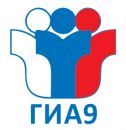 По словам заместителя директора Департамента образования и науки Курганской области Татьяны Иликпаевой, в рамках апробации будущие выпускники пройдут в своих школах 15-минутное собеседование, в ходе которого будут проверяться навыки речи школьников.- Собеседование будет включать такие типы заданий, как чтение текста вслух, пересказ текста с привлечением дополнительной информации, монологическое высказывание по одной из выбранных тем и диалог с экзаменатором-собеседником. Все тексты для чтения, которые будут предложены участникам собеседования, – о выдающихся людях России, - отметила Татьяна Иликпаева.Она добавила, что в проведении собеседования будут участвовать экзаменатор-собеседник и один эксперт, оценивающий ответ.- В качестве экспертов выступят учителя русского языка и литературы. Эксперт будет оценивать качество речи школьника по специально разработанным критериям с учетом соблюдения норм современного русского литературного языка. Во время ответа ученика будет вестись аудиозапись, - уточнила заместитель директора ведомства.Отметим, что итоговое устное собеседование по русскому языку, которое станет допуском девятиклассников к итоговой аттестации, состоится 13 февраля 2019 года.Подробнее о содержании контрольных измерительных материалов итогового собеседования и критериях его оценивания можно ознакомиться на сайте ФИПИ  в разделе «Русский язык». Пресс-служба Департамента образования и науки Курганской области